Short-Term Rental license status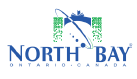 The following chart provides the status of known short term rental accommodations as well as the Dedicated Responsible Person contact information.Short-Term Rental Class InformationFor more information on STR licence classes, see Part 3 the Short-Term Rental By-lawFor additional information, see the STR Licensing Information Document	Licence NumberClassIssue DateExpiry DateCivic AddressDedicated Responsible Person / Contact InformationSTR 2023-2131BMay 16, 2024May 16, 2024145 Campbell Avenue, North Bay, ON   P1A 1W2Jim Kilroy / 705-825-1257STR 2023-5410BMay 17, 2023May 17, 20241240 Gorman Street, North Bay, ON    P1B 2Y1Lori Jackson / 416-854-0623STR 2023-3585BMay 26, 2023May 26, 20241101 Premier Road, North Bay, ON    P1A 2J2Elizabeth Fedeli / 705-493-3322STR 2023-8713CMay 26, 2023May 26, 202414 Mowat Crescent, North Bay, ON   P1A 1R5Michael Daze / 705-471-7971STR 2023-1512BJune 5, 2023June 5, 2024595 Wyld Street, North Bay, ON    P1B 1J9Chelsey Harrison / 705-845-8678STR 2023-8914BJuly 5, 2023July 5, 20246 Lakeview Drive, North Bay, ON   P1C 1C8Sukhjinder Singh / 705-499-6211STR 2023-9067BJuly 5, 2023July 5, 20241421 Northshore Road, North Bay, ON   P1B 8G4Gagandeep Singh / 705-896-0223STR Licence ClassZones Permitted Length of StayTotal Days Per Year Class A – Principal Dwelling Unit STR
(Partial Unit Rental)The Class A Licence shall be the owner’s principal dwelling unit. R1, R2, R3, R5, R6, RM1, RM2, RM3, C1, C2, C3, C4, C5, C6, C6F, C6L, C7, A, RRE, RRL & RC28 consecutive days max. for a single stay365Class B- Principal Dwelling Unit STR
(Entire Unit Rental)The Class B Licence shall be the owner’s principal dwelling unit.R1, R2, R3, R5, R6, RM1, RM2, RM3, C1, C2, C3, C4, C5, C6,
C6F, C6L, C7, A, RRE, RRL & RC28 consecutive days max. for a single stay180Class C- Non-Principal Dwelling Unit STRThe Class C Licence shall not be the owner’s principal dwelling unit.C1 & C7 only 28 consecutive days max. for a single stay365